MUSTERLEISTUNGSVERZEICHNIS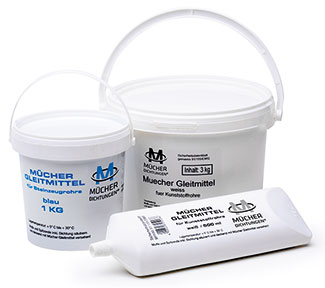 GleitmittelGleitmittel zur Reduzierung der Einschubkräfte bei der Rohrverlegung.Rohrwerkstoff 			____________________Gebindegröße 			____________________ 				____ Stück     ____ EP     ____ GPFabrikat:			MÜCHER DICHTUNGEN oder gleichwertig 				50226 Frechen, T +49 2234 928 03-0, F -55Anwendungsgebiet:		Kunststoffrohre (weiß), Steinzeugrohre (blau), Betonrohre (grau) Gebindegrößen	:		Weiß 250g Tube, 500g Tube, 1Kg Eimer, 3Kg EimerBlau 1Kg Eimer, 3Kg EimerGrau 5Kg Eimer, 10Kg EimerNorm/Zulassung:		CE06, Sicherheitsdatenblatt (EG) Nr. 1907/2006